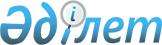 О внесении изменений в приказ исполняющего обязанности Министра экономического развития и торговли Республики Казахстан от 6 августа 2010 года № 136 "Об утверждении Требований к разработке или корректировке, а также проведению необходимых экспертиз технико-экономического обоснования инвестиционного проекта для предоставления государственных гарантий"Приказ Министра национальной экономики Республики Казахстан от 15 июня 2021 года № 63. Зарегистрирован в Министерстве юстиции Республики Казахстан 17 июня 2021 года № 23047
      ПРИКАЗЫВАЮ:
      1. Внести в приказ исполняющего обязанности Министра экономического развития и торговли Республики Казахстан от 6 августа 2010 года № 136 "Об утверждении Требований к разработке или корректировке, а также проведению необходимых экспертиз технико-экономического обоснования инвестиционного проекта для предоставления государственных гарантий" (зарегистрирован в Реестре государственной регистрации нормативных правовых актов за № 6402) следующие изменения:
      преамбулу изложить в следующей редакции:
      "В соответствии с пунктом 2 статьи 217 Бюджетного кодекса Республики Казахстан ПРИКАЗЫВАЮ:";
      в Требованиях к разработке или корректировке, а также проведению необходимых экспертиз технико-экономического обоснования инвестиционного проекта для предоставления государственных гарантий, утвержденных указанным приказом:
      заголовок главы 1 изложить в следующей редакции:
      "Глава 1. Общие положения";
      подпункт 1) пункта 4 изложить в следующей редакции:
      "1) положительного заключения комплексной вневедомственной экспертизы, осуществляемой юридическим лицом, уполномоченным Правительством Республики Казахстан в соответствии с подпунктом 39-1) статьи 1 Закона Республики Казахстан "Об архитектурной, градостроительной и строительной деятельности в Республике Казахстан", (далее – Юридическое лицо), в случае если по проекту предполагается проведение строительных (строительно-монтажных) работ;";
      пункт 4-2 изложить в следующей редакции:
      "4-2. Привлечение нового негосударственного займа под государственную гарантию для реализации проекта, в том числе для погашения ранее привлеченного негосударственного займа, по которому предоставлялась государственная гарантия, не является основанием для корректировки ТЭО и разработки нового ТЭО инвестиционного проекта.
      По инвестиционным проектам, по которым ранее предоставлялась государственная гарантия, выдается заключение центрального уполномоченного органа по государственному планированию на основании ТЭО инвестиционного проекта, в соответствии с которым привлекался негосударственный займ под государственную гарантию, а также выдавались соответствующие заключения.
      При этом, заемщик в течение одного месяца после привлечения негосударственного займа под государственную гарантию на внутреннем рынке осуществляет погашение ранее привлеченного займа под государственную гарантию в полном объеме.
      Основанием для включения в перечень инвестиционных проектов, предлагаемых к финансированию за счет средств негосударственных займов под государственные гарантии соответствующего года, утверждаемых согласно статье 216 Бюджетного кодекса Республики Казахстан, является заключение центрального уполномоченного органа по государственному планированию.";
      заголовок главы 2 изложить в следующей редакции:
      "Глава 2. Требования к разработке или корректировке ТЭО инвестиционного проекта, предлагаемого к финансированию за счет средств негосударственных займов под государственную гарантию Республики Казахстан";
      заголовок главы 3 изложить в следующей редакции:
      "Глава 3. Требования к экспертизе ТЭО инвестиционного проекта".
      2. Департаменту инвестиционной политики в установленном законодательством порядке обеспечить:
      1) государственную регистрацию настоящего приказа в Министерстве юстиции Республики Казахстан;
      2) размещение настоящего приказа на интернет-ресурсе Министерства национальной экономики Республики Казахстан;
      3) в течение десяти рабочих дней после государственной регистрации настоящего приказа в Министерстве юстиции Республики Казахстан представление в Юридический департамент Министерства национальной экономики Республики Казахстан сведений об исполнении мероприятий, предусмотренных подпунктами 1) и 2) настоящего пункта.
      3. Контроль за исполнением настоящего приказа возложить на курирующего вице-министра национальной экономики Республики Казахстан.
      4. Настоящий приказ вводится в действие по истечении десяти календарных дней после дня его первого официального опубликования.
      "СОГЛАСОВАН"
Министерство финансов
Республики Казахстан
					© 2012. РГП на ПХВ «Институт законодательства и правовой информации Республики Казахстан» Министерства юстиции Республики Казахстан
				
      Министр национальной экономики 
Республики Казахстан 

А. Иргалиев
